Разрешение мониторовОграничение по времени:		2 секундыОграничение по памяти:		65 мегабайтДано разрешение монитора в формате WxH, где W – ширина, а H – высота. Требуется  для каждого разрешения определить его тип: 4:3, 16:9 или ни то и ни другое.Входные данныеРазрешение монитора в формате WxH. W и H – целые числа из диапазона от 10 до 10000. Два числа разделяет строчная латинская буква «икс».Выходные данныеВыведите одну из трёх строк в зависимости от разрешения монитора: «4:3», «16:9» или «another».ПримерыПрочность стеныОграничение по времени:		2 секундыОграничение по памяти:		65 мегабайтРассмотрим стену длины L и высотой H. Стена выложена из кирпичей 1 x W, где W – ширина кирпича, целое положительное число. Кирпичи плотно прилегают друг к другу, полностью покрывая стену, не выходя за её границы и не образуя отверстий. Однако, N из этих кирпичей считаются ненадёжными. Также к ненадёжным кирпичам относятся те кирпичи, край (левый, правый или сразу оба) которых находится на ненадёжном кирпиче. Под краем кирпича понимается участок кирпича длиной 1 от левого или правого конца кирпича. Нужно найти все кирпичи, которые считаются ненадёжными.Входные данныеДва целых числа L (1 <= L <= 20) и H (1 <= H <= 20) – ширина и высота стены. Далее в H строках от верхнего уровня стены к нижнему уровню идёт по L заглавных латинских букв. Каждый кирпич обозначен как последовательность одинаковых заглавных букв. Никакие два кирпича не обозначаются одной буквой. Далее целое число N (0 <= N <= 26) – количество кирпичей, которые считаются ненадёжными. В следующих N строках задано по одной заглавной латинской букве, которой обозначается ненадёжный кирпич.Выходные данныеВыведите H строк по L символов в том же формате что и во входных данных. На месте ненадёжных кирпичей должны стоять символы * вместо букв.ПримерПояснение примера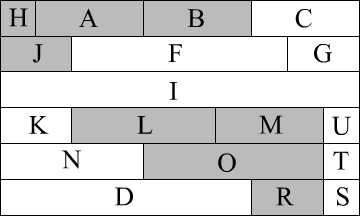 Кирпичи R, J, B – ненадёжные, согласно исходным данным. Правый край кирпича O находится на кирпиче R. Таким образом, кирпич O также является ненадёжным. Кирпич L правым краем находится на кирпиче O, значит и кирпич L считается ненадёжным. Рассуждая аналогично, ненадёжными будут кирпичи A, B, H, J, L, M, O, R.17 делителейОграничение по времени:		2 секундыОграничение по памяти:		65 мегабайтДано целое положительное число N. Требуется найти наибольшее целое положительное число A не превосходящее N, имеющее в точности 17 различных целых положительных делителей. Например, число 12 имеет 6 делителей: 1, 2, 3, 4, 6, 12.Входные данныеЦелое число N (1 <= N <= 109).Выходные данныеВыведите целое положительное число A. Если решения не существует, выведите 0.ПримерПояснение примераНи одно число от 1 до 18 не имеет в точности 17 различных целых положительных делителей.Подсчёт строкОграничение по времени:		2 секундыОграничение по памяти:		65 мегабайтДано N различных строк S1, S2, …, SN, состоящих только из строчных букв латинского алфавита. Последовательно запишем символы всех строк по кругу. Сначала символы первой строки, затем символы второй строки, затем символы третьей строки и т. д. Конец получившейся последовательности соединяется с её началом. Таким образом, у получившейся последовательности нет ни начала, ни конца. Для каждой строки S1, S2, …, SN требуется посчитать, сколько раз она встречается в таком кольце, начиная с различных по месту расположения символов. Например, в кольце abc, строки a, b, c, ab, bc, ca, abc, bca, cab встречаются по одному разу, а в строке aaa строки a, aa, aaa встречаются по три раза (также смотрите пояснение примера).Входные данныеКоличество строк N (3 <= N <= 10). В следующих N строках записаны сами строки S1, S2, …, SN. Строки имеют длину от 1 до 10 символов.Выходные данныеВыведите строки в том же порядке, что и на входе. После каждого слова через пробел выведите, сколько раз оно встретилось. Используйте формат вывода как в примерах.ПримерыПояснение первого примераЗапишем последовательно символы всех строк. Получим строку abcbdabdabd. Таким образом, получили кольцо из одиннадцати символов. Учитывая то, что символы записаны по кругу, строка abc встречается только начиная с первого символа, строка bdab встречается начиная с четвёртого, седьмого и десятого символа, а строка dabd начиная с пятого и восьмого символа. Соответственно строки в кольце встречаются 1, 3 и 2 раза.Центральная симметрияОграничение по времени:		2 секундыОграничение по памяти:		65 мегабайтДано N точек на плоскости. Никакие две точки не имеют одинаковые координаты. Требуется определить, существует ли такая точка, что относительно неё данный набор точек обладает центральной симметрией. Центральной симметрией относительно точки A называют преобразование пространства, переводящее точку X в такую точку X′, что A — середина отрезка XX′. Заметьте, что такая точка не обязана быть среди точек из набора.Входные данныеКоличество точек N (1 <= N <= 100). В следующих N строках даны пары целых чисел x, y (-100 <= x <= 100, -100 <= y <= 100), описывающие координаты точек. Все y-координаты различны. Все x-координаты различны.Выходные данныеВыведите Yes, если набор точек обладает центральной симметрией, или No в противном случае.ПримерыПояснение первого примера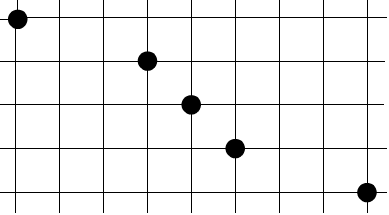 Набор точек симметричен относительно точки с координатами (4, 2).Просто задачаОграничение по времени:		2 секундыОграничение по памяти:		65 мегабайтДано целое число N. Требуется найти сумму следующих чисел: самого числа N, количества целых положительных делителей числа N, квадратного корня числа N округлённого вниз, произведения цифр числа N, квадрата числа N.Входные данныеЦелое положительное число N (1 <= N <= 15).Выходные данныеВывести полученную сумму.ПримерПояснение примераСамо число - 10, количество целых положительных делителей – 4 (1, 2, 5, 10), квадратный корень округлённый вниз – 3 (3.16227766…), произведение цифр – 0 (1 * 0), квадрат числа – 100 (102). Их сумма: 10 + 4 + 3 + 0 + 100 = 117.Четыре в ряд 3DОграничение по времени:		2 секундыОграничение по памяти:		65 мегабайтКомпания «SMS 3D» разрабатывает сервис для игры «Четыре в ряд 3D» через SMS-сообщения. Два человека поочерёдно отсылают ходы – пара целых чисел x и y через пробел. Ваша задача определить победителя или сообщить о ничьей.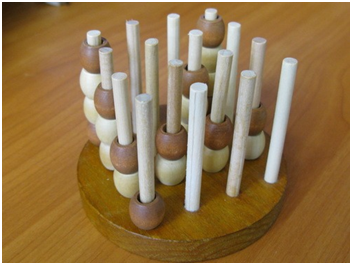 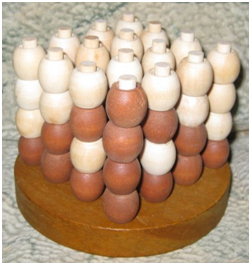 Перед началом игры у каждого игрока имеется по 32 шарика своего цвета. Игровое пространство представляет собой 16 вертикальных столбиков. На каждый из столбиков можно надеть до четырёх шариков (шарики имеют сквозные отверстия). Основания столбцов расположены в 4 ряда по 4 столбика в каждом ряду. Пусть число x – номер ряда, а число y – номер столбика в этом ряду. Тогда ход из двух чисел x и y, ни что иное как надеть шарик своего цвета на этот столбик. Шарики не могут висеть на столбиках, т. е. шарик располагается в самой нижней свободной позиции на столбике. Выигрывает тот, кто первым расположит какие-либо четыре бусинки своего цвета в ряд по горизонтали, вертикали или диагонали (см. рис.). При попытке надеть на столбик более 4 шариков считается, что выиграл противник на предыдущем ходе.Входные данныеВвод содержит 64 строки. В каждой по два целых числа x и y (1 <= x <= 4, 1 <= y <= 4). Первый ход – ход первого игрока, второй ход – ход второго игрока, третий ход – ход первого игрока и т. д.Выходные данныеВыведите номер выигравшего игрока и номер хода, на котором он выиграл. В случае ничьей выведите 0.ПримерЛоманая линияОграничение по времени:		2 секундыОграничение по памяти:		65 мегабайтЛоманая линия задана отрезками, соединяющими точки с координатами (1, Y1), (2, Y2), …, (N, YN) в указанном порядке. Требуется посчитать количество точек на этой линии с целочисленными координатами, у которых есть две соседние точки, причём одна точка выше неё, а другая ниже (одна y-координата строго больше, а другая y-координата строго меньше).Входные данныеПервая строка содержит целое число N. В следующей строке через пробел записано N целых чисел Y1, Y2, …, YN (y-координаты точек). Все числа в диапазоне от 1 до 1000.Выходные данныеВыведите одно число – количество точек, удовлетворяющих условию задачи.ПримерыОбнуляющая процедураОграничение по времени:		2 секундыОграничение по памяти:		65 мегабайтДана одна из перестановок чисел (1, 2, …, N). Это значит, что задана последовательность чисел из N элементов, где все числа целые, различные и лежат в диапазоне от 1 до N. Определим следующую процедуру. Для каждого участка наибольшей длины, содержащего только положительные числа, находим максимум на этом участке. Заменяем значение каждого числа на этом отрезке на найденный максимум минус это число. После какого по счёту выполнения определённой процедуры в последовательности не останется положительных чисел?Входные данныеВ первой строке задано целое число N (3 <= N <= 1000). Во второй строке через пробел записано N чисел – перестановка чисел (1, 2, …, N).Выходные данныеВыведите количество выполнений процедуры для получения последовательности без положительных чисел.ПримерыПояснение первого примера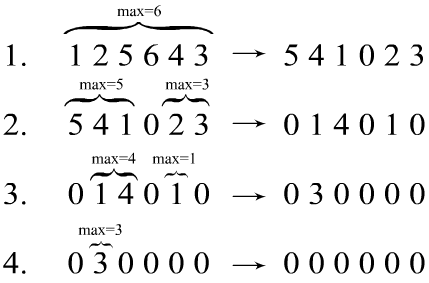 Чёрный кругОграничение по времени:		2 секундыОграничение по памяти:		65 мегабайтДано поле N x N, состоящее из квадратов 1 x 1. Каждый квадрат покрашен в белый или чёрный цвет. Задача – найти наибольший радиус круга с центром в углу какого либо квадрата 1 x 1, чтобы накрытая этим кругом площадь была полностью чёрной. Если не существует такого круга, следует принять радиус равным 0. Входные данныеВ первой строке дана длина стороны поля N (3 <= N <= 300). В следующих N строках по N чисел, описывающих цвета квадратов 1 x 1. Чёрному квадрату соответствует «1», белому – «0». Гарантируется, что квадраты 1 x 1 на границе поля всегда белые.Выходные данныеВыведите наибольший радиус круга, отвечающего условию задачи. Ответ считается правильным, если он отличается от истинного не более чем на 0.01.ПримерыПояснение к первому примеру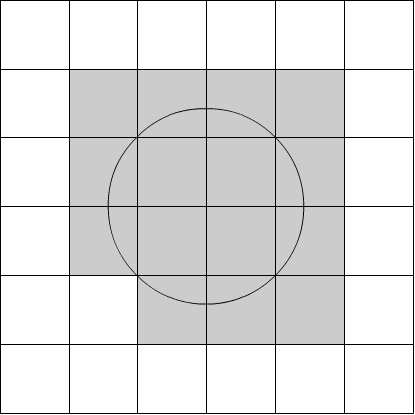 Адреса и телефоныОграничение по времени:		2 секундыОграничение по памяти:		65 мегабайтОдна крупная компания-производитель мобильных телефонов занимается разработкой новой операционной системы для своих устройств. Одной из её особенностей будет возможность мгновенно выделить все номера телефонов и адреса электронной почты из любого текста.Вам, как одному из разработчиков этой системы, поручили реализовать эту функцию.Адресом электронной почты – две непустые последовательности символов (заглавных и строчных латинских букв, цифр, точек и знаков подчёркивания “_”), разделённые символом “@”. Никакая из этих последовательностей не может начинаться и заканчиваться точкой или содержать несколько подряд идущих точек.Номер телефона – строка, состоящая из цифр и, возможно дефисов (“-“), причём два или более дефиса не могут стоять подряд, а также номер не может начинаться или заканчиваться дефисом. Каждый адрес и каждый телефон в тексте должен быть ограничен пробелами (или концом строки).Входные данныеВ единственной строке дана последовательность символов (длиной не более 1000) с ASCII – кодами, большими 31.Выходные данныеАдреса и телефоны следует выводить по одному в строке, в порядке появления их в тексте, в формате:- для адреса электронной почты: “Send to адрес”- для номера телефона: “Call to номер” (не «выбрасывайте» дефисы из номера)ПримерВсе тесты содержат только одну строку.ВводВывод1024x7684:31600x90016:91280x1024another768x1024anotherВводВывод10 6HAAABBBCCCJJFFFFFFGGIIIIIIIIIIKKLLLLMMMUNNNNOOOOOTDDDDDDDRRS3RJB*******CCC**FFFFFFGGIIIIIIIIIIKK*******UNNNN*****TDDDDDDD**SВводВывод180ВводВывод3abcbdabdabdabc 1bdab 3dabd 25abcdaba 2b 2c 1d 1ab 2ВводВывод50 43 34 25 18 0Yes30 01 00 1NoВводВывод10117ВводВывод1 11 11 11 11 1… (остальные строки не влияют на результат)4ВводВывод51 3 5 7 4274 2 5 3 6 71ВводВывод61 2 5 6 4 3451 2 3 4 55ВводВывод60 0 0 0 0 00 1 1 1 1 00 1 1 1 1 00 1 1 1 1 00 0 1 1 1 00 0 0 0 0 01.41440 0 0 00 0 1 00 1 1 00 0 0 00.000ВводВыводhello, can you call 8-990-225 or send e-mail on vasya@mail.ru ?Call to 8-990-225Send to vasya@mail.ru45-09 9-7, 123Call to 45-09Call to 123